INSTRUKSI KERJAPENGGUNAAN ALAT HIGROMETER – THERMO - ANEMOMETERFAKULTAS TEKNOLOGI PERTANIANUNIVERSITAS BRAWIJAYADaftar IsiHalaman depan dan pengesahan 	iDaftar isi 	iiTujuan 	1Ruang lingkup 	1Prinsip	1Dokumen /Peralatan (disesuaikan dengan unit kerja) 	1Prosedur/cara kerja (disesuaikan dengan unit kerja)  	1Bagan alir  	1Tujuan Memastikan pemakaian dan pengoperasian alat higrometer – Thermo - Anemometer sesuai prosedur agar kegiatan praktikum dan penelitian dapat berjalan dengan baik dan lancar.Ruang lingkup Proses kegiatan praktikum dan penelitian yang berhubungan dengan pengoperasian alat higrometer – Thermo - Anemometer PrinsipMempelajari penggunaan alat higrometer – Thermo - Anemometer untuk mengukur angin, kelembapan dan suhu  udaraPeralatan Alat higrometer – Thermo - AnemometerProsedurHubungkan sensor kabel dengan display alat sesuai pengukuran yang diinginkan Tekan tombol powerGeser tombol function sesuai yang diinginkan (RH/Angin)Tempatkan sensor pada bagian yang diukur, catat suhu hasil pengukuran yang tertera pada displayMatikan alat dan kembalikan pada posisi semulaBagan Alir 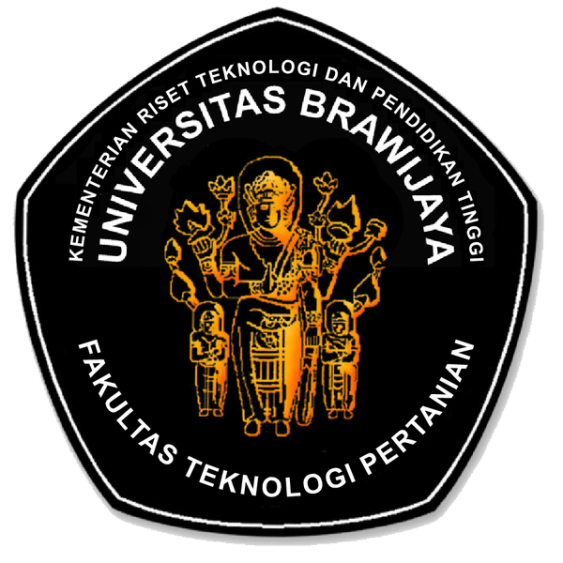 FAKULTAS TEKNOLOGI PERTANIANUNIVERSITAS BRAWIJAYAKode/No: 01000 07302FAKULTAS TEKNOLOGI PERTANIANUNIVERSITAS BRAWIJAYATanggal: 6 April 2017INSTRUKSI KERJA PENGUNAAN ALAT HIGROMETER – THERMO - ANEMOMETERRevisi: 0INSTRUKSI KERJA PENGUNAAN ALAT HIGROMETER – THERMO - ANEMOMETERHalaman: 1 dari 10ProsesPenanggungjawabPenanggungjawabPenanggungjawabTanggalProsesNamaJabatanTandatanganTanggal1. PerumusanRizky L.R. Silalahi, STP, M.ScKetua GJM FTP6 April 20172. PemeriksaanAgustin Krisna Wardana, STP, Wakil Dekan I FTP6 April 20173. PersetujuanDr. Ir. Sudarminto S.YDekan FTP6 April 20174. PenetapanDr. Ir. Sudarminto S.YDekan FTP6 April 20175. PengendalianRizky L.R. Silalahi, M.ScKetua GJM FTP6 April 2017